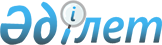 Об определении размера и порядка оказания жилищной помощи в районе Биржан салРешение маслихата района Биржан сал Акмолинской области от 2 февраля 2021 года № С-2/3. Зарегистрировано Департаментом юстиции Акмолинской области 9 февраля 2021 года № 8353.
      В соответствии со статьей 97 Закона Республики Казахстан от 16 апреля 1997 года "О жилищных отношениях", постановлением Правительства Республики Казахстан от 30 декабря 2009 года № 2314 "Об утверждении Правил предоставления жилищной помощи", маслихат района Биржан сал РЕШИЛ:
      1. Определить размер и порядок оказания жилищной помощи в районе Биржан сал, согласно приложению к настоящему решению.
      2. Настоящее решение вступает в силу со дня государственной регистрации в Департаменте юстиции Акмолинской области и вводится в действие со дня официального опубликования.
      "СОГЛАСОВАНО" Размер и порядок оказания жилищной помощи в районе Биржан сал Глава 1. Общие положения
      1. Жилищная помощь предоставляется за счет средств местного бюджета малообеспеченным семьям (гражданам), постоянно зарегистрированным и проживающим в жилище, которое находится на праве собственности как единственное жилище на территории Республики Казахстан, а также нанимателям (поднанимателям) жилища из государственного жилищного фонда и жилища, арендованного местным исполнительным органом в частном жилищном фонде, проживающим в районе Биржан сал.
      2. Назначение жилищной помощи осуществляется уполномоченным органом государственным учреждением "Отдел занятости и социальных программ" района Биржан сал (далее – уполномоченный орган). Глава 2. Размер оказания жилищной помощи
      3. Совокупный доход малообеспеченной семьи (гражданина) исчисляется уполномоченным органом согласно приказа Министра индустрии и инфраструктурного развития Республики Казахстан от 24 апреля 2020 года № 226 "Об утверждении Правил исчисления совокупного дохода семьи (гражданина Республики Казахстан), претендующей на получение жилищной помощи" (зарегистрирован в Реестре государственной регистрации нормативных правовых актов под № 20498).
      Сноска. Пункт 3 - в редакции решения маслихата района Биржан сал Акмолинской области от 18.08.2023 № С-4/4 (вводится в действие по истечении десяти календарных дней после дня его первого официального опубликования).


      4. Доля предельно-допустимых расходов на оплату:
      расходов на управление объектом кондоминиума и содержание общего имущества объекта кондоминиума, в том числе на капитальный ремонт общего имущества объекта кондоминиума;
      потребления коммунальных услуг и услуг связи в части увеличения абонентской платы за телефон, подключенный к сети телекоммуникаций;
      расходов за пользование жилищем из государственного жилищного фонда и жилищем, арендованным местным исполнительным органом в частном жилищном фонде.
      Расходы малообеспеченных семей (граждан), принимаемые к исчислению жилищной помощи, определяются как сумма расходов по каждому из вышеуказанных направлений.
      Сноска. Пункт 4 с изменением, внесенным решением маслихата района Биржан сал Акмолинской области от 18.08.2023 № С-4/4 (вводится в действие по истечении десяти календарных дней после дня его первого официального опубликования).


      5. Жилищная помощь определяется как разница между суммой оплаты расходов на управление объектом кондоминиума и содержание общего имущества объекта кондоминиума, в том числе капитальный ремонт общего имущества объекта кондоминиума, потребление коммунальных услуг и услуг связи в части увеличения абонентской платы за телефон, подключенный к сети телекоммуникаций, пользование жилищем из государственного жилищного фонда и жилищем, арендованным местным исполнительным органом в частном жилищном фонде, и предельно допустимым уровнем расходов малообеспеченных семей (граждан) на эти цели в размере 10 (десяти) процентов.
      Сноска. Пункт 5 - в редакции решения маслихата района Биржан сал Акмолинской области от 18.08.2023 № С-4/4 (вводится в действие по истечении десяти календарных дней после дня его первого официального опубликования).


      6. Компенсационные нормы на потребление твердого топлива с местным отоплением устанавливается в размере 5 (пяти) тонн на отопительный сезон, на семью (гражданина) в квартал обращения в зависимости от занимаемой площади. Расход топлива на 1 (один) квадратный метр учитывается в размере 49,85 килограммов в месяц. Стоимость угля принимать среднюю цену, сложившуюся за истекший квартал, согласно данным органов статистики.
      7. Установить норму расхода электрической энергии 50 (пятьдесят) киловатт на одного человека в месяц.
      8. Компенсация услуг связи в части увеличения абонентской платы за телефон, подключенный к сети телекоммуникаций производится в соответствии с Правилами компенсации повышения тарифов абонентской платы за оказание услуг телекоммуникаций социально защищаемым гражданам, утвержденными постановлением Правительства Республики Казахстан от 14 апреля 2009 года № 512 "О некоторых вопросах компенсации повышения тарифов абонентской платы за оказание услуг телекоммуникаций социально защищаемым гражданам". Глава 3. Порядок оказания жилищной помощи
      9. Для назначения жилищной помощи малообеспеченная семья (гражданин) (либо его представитель по нотариально заверенной доверенности) обращается в Государственную корпорацию "Правительство для граждан" и/или посредством веб-портала "электронного правительства", согласно Правилам предоставления жилищной помощи, утвержденных постановлением Правительства Республики Казахстан от 30 декабря 2009 года № 2314.
      10. Назначение жилищной помощи производится на полный текущий квартал, при этом совокупный доход семьи (гражданина) и расходы на коммунальные услуги учитываются за истекший квартал отопительного сезона, за исключением семей (граждан), имеющих в частной собственности более одной единицы жилья (квартиры, дома) или сдающих жилые помещения в наем (поднаем).
      11. Жилищная помощь оказывается по предъявленным поставщиками счетам о ежемесячных взносах на управление объектом кондоминиума и содержание общего имущества объекта кондоминиума, в том числе капитальный ремонт общего имущества объекта кондоминиума согласно смете расходов и счетам на оплату коммунальных услуг за счет бюджетных средств малообеспеченным семьям (гражданам).
      12. Назначение жилищной помощи осуществляется в пределах средств, предусмотренных в бюджете района Биржан сал на соответствующий финансовый год. Глава 4. Выплата жилищной помощи
      13. Выплата жилищной помощи малообеспеченным семьям (гражданам) осуществляется уполномоченным органом через банки второго уровня.
      При представлении в уполномоченный орган заведомо недостоверных сведений, повлекших за собой назначение завышенной или незаконной жилищной помощи, малообеспеченная семья (гражданин) возвращает незаконно полученную сумму в добровольном порядке, а в случае отказа – в судебном порядке.
					© 2012. РГП на ПХВ «Институт законодательства и правовой информации Республики Казахстан» Министерства юстиции Республики Казахстан
				
      Председатель сессиимаслихата районаБиржан сал

М.Даулетханов

      Секретарь маслихатарайона Биржан сал

С.Шауенов

      Аким района Биржан сал
Приложение
к решению маслихата
района Биржан сал
от 2 февраля 2021 года
№ С-2/3